КАРАР                                                                                                 РЕШЕНИЕ«18»сентябрь  2019 й.            № 133                               «18» сентября  2019 г.Об утверждении дополнительных соглашений к Соглашениюо передаче части полномочий по решению отдельных вопросов местного значения сельского поселения Семеновский сельсовет муниципального района Баймакский район Республики Башкортостан и  муниципального района Баймакский районРеспублики БашкортостанВ соответствии с частью 4 статьи 15 Федерального закона от 06 октября 2003 года №131 – ФЗ «Об общих принципах организации местного самоуправления в Российской Федерации», руководствуясь ч.2 ст.16 Налогового кодекса Российской Федерации, ст.4 Федерального закона от 03.08.2018 N 302-ФЗ "О внесении изменений в части первую и вторую Налогового кодекса Российской Федерации",  Совет сельского поселения Семеновский сельсовет муниципального района Баймакский район Республики Башкортостан,РЕШИЛ:Утвердить дополнительное соглашение к Соглашению о передаче части полномочий по решению отдельных вопросов местного значения сельского поселения Семеновский  сельсовет  муниципального района Баймакский район Республики Башкортостан и  муниципального района Баймакский район Республики Башкортостан от 16.12.2016 г. (Приложение №1).Опубликовать настоящее решение на официальном сайте сельского поселения Семеновский сельсовет муниципального района Баймакский район Республики Башкортостан по адресу http://sp-semenovsk.ruи обнародовать на информационном стенде Администрации сельского поселения Семеновский сельсовет муниципального района Баймакский район Республики Башкортостан по адресу:453631, Республика Башкортостан, с.Семеновское, ул.С.Юлаева, 25.Контроль за исполнением настоящего решения возложить на главу сельского поселения Семеновский сельсовет муниципального района Баймакский район Республики Башкортостан.Глава сельского поселения			Р.Ф.Салимов.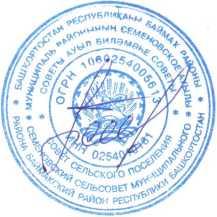                                                                                 Приложение  к решению                                                                               Совета сельского поселения                                                                               Семеновский сельсовет                                                                               муниципального района                                                                               Баймакский район                                                                                Республики Башкортостан                                                                                 от «18»  сентября 2019 года №133Дополнительное соглашениек соглашению о передаче части полномочий по решению отдельных вопросов местного значения сельского поселения Семеновский  сельсовет  муниципального района Баймакский район Республики Башкортостан и  муниципального района Баймакский район Республики Башкортостан от 16.12.2016г.Совет муниципального района Баймакский район Республики Башкортостан, именуемый в дальнейшем «Сторона 1»,  в лице председателя Совета муниципального района Баймакский район Республики Башкортостан, действующей на основании Устава, с одной стороны, и Совет сельского поселения Семеновский  сельсовет муниципального района Баймакский район Республики Башкортостан, именуемый в дальнейшем «Сторона 2», в лице председателя Совета сельского поселения Семеновский сельсовет муниципального района Баймакский район Республики Башкортостан, действующего на основании Устава, с другой стороны, заключили настоящее дополнительное соглашение к Соглашению о передаче части полномочий по решению отдельных вопросов местного значения сельского поселения Семеновский  сельсовет  муниципального района Баймакский район Республики Башкортостан и  муниципального района Баймакский район Республики Башкортостан от 16.12.2016г. (далее – Дополнительное соглашение и Соглашение соответственно) о нижеследующем:1. Дополнить часть «а» статьи 1 Соглашения пунктом 1.7. следующего содержания: «По направлению информации и копии нормативных правовых актов об установлении, изменении и прекращении действия местных налогов в территориальные органы федерального органа исполнительной власти, уполномоченного по контролю и надзору в области налогов и сборов, по соответствующему субъекту Российской Федерации».2.Пункт 1.2. части «а» статьи 1 Соглашения  дополнить   подпунктом 3 в следующей редакции: «3) полномочия  по направлению уведомлений, предусмотренных пунктом 2 части 7, пунктом 3 части 8 статьи 51.1. и пунктом 5 части 19 статьи 55 Градостроительного кодекса РФ, при осуществлении строительства, реконструкции объектов индивидуального жилищного строительства, садовых домов на земельных участках, расположенных на территориях поселений». 3.	Настоящее Дополнительное соглашение является неотъемлемой частью Соглашения.4. Остальные условия Соглашения, незатронутые настоящим Дополнительным соглашением,  остаются неизменными.5. Настоящее Дополнительное соглашение вступает в силу после его подписания и утверждения Сторонами.6. Настоящее Дополнительное соглашение составлено в двух экземплярах по одному для каждой из Сторон, которые имеют равную юридическую силу.Совет муниципального района			Совет сельского поселенияБаймакский район					Семеновский сельсоветРеспублики Башкортостан			муниципального района								Баймакский район								Республики БашкортостанПредседатель Совета		                   Глава сельского поселениямуниципального района				Семеновский сельсоветБаймакский район					муниципального районаРеспублики Башкортостан 			Баймакский район								Республики Башкортостан__________ Д.Ю.Сайгафарова			____________ Р.Ф.Салимов МП								МПБашҡортостан РеспубликаһыБаймаҡ районы муниципаль районыныңСеменовка ауылсоветыауыл биләмәһе Советы453631, Башҡортостан Республикаһы,Баймаҡ районы,Семеновка ауылы, С.Юлаев урамы, 25Тел. 8(34751)4-21-14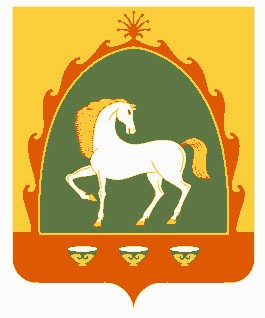 Республики Башкортостан Совет сельского поселенияСеменовский сельсоветмуниципального районаБаймакский район453631, Республика Башкортостан,Баймакский  район,село Семеновское, ул. С.Юлаева, 25Тел. 8(34751)4-21-14